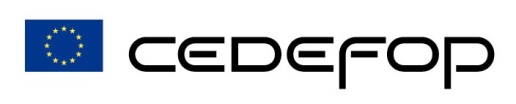 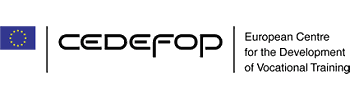 МИНИСТЕРСКИ СЪВЕТ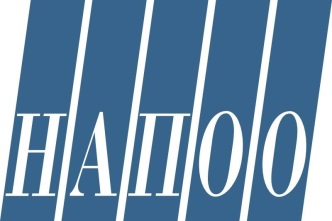 НАЦИОНАЛНА АГЕНЦИЯ ЗА ПРОФЕСИОНАЛНО ОБРАЗОВАНИЕ И ОБУЧЕНИЕ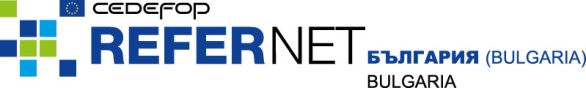 1113 София, бул. „Цариградско шосе” № 125, бл. 5, ет. 5 e-mail: napoo@navet.government.bgтел. 02 971 20 70, факс 02 973 33 58 URL: http://www.navet.government.bg